Регистрация на участие в ГИА - 9Для участия в ГИА – 9 учащийся должен в срок до 1 марта 2019 года подать заявление (см. образец) в МБОУ «СОШ №16 имени Д.М. Карбышева» в методическом кабинете понедельник - пятница с 08.30 до 16.00 заместителю директора по учебно-воспитательной работе Самойловой Светлане Васильевне, с указанием перечня выбранных предметов и формы ГИА-9.Заявления подаются учащимися лично на основании документа, удостоверяющего личность, или их родителями (законными представителями) на основании документа, удостоверяющего их личность, или уполномоченными лицами на основании документа, удостоверяющего их личность, и оформленной в установленном порядке доверенности.Учащиеся с ограниченными возможностями здоровья при подаче заявления предъявляют копию рекомендаций психолого-медико-педагогической комиссии, дети-инвалиды и инвалиды - оригинал или заверенную в установленном порядке копию справки, подтверждающую факт установления инвалидности, выданной федеральным государственным учреждением медико-социальной экспертизы.После подачи заявления, учащиеся вправе изменить перечень указанных в заявлении экзаменов только при наличии у них уважительных причин (болезни или иных обстоятельств, подтвержденных документально). Образец заявления
прошу зарегистрировать меня для участия в государственной итоговой аттестации в указанной форме по  следующим учебным предметам:Прошу создать условия, учитывающие состояние здоровья, особенности психофизического развития, для сдачи ОГЭ/ГВЭ  подтверждаемого:         Копией рекомендаций психолого-медико-педагогической комиссии       Оригиналом или заверенной в установленном порядке копией справки, подтверждающей факт установления инвалидности, выданной федеральным государственным учреждением медико-социальной экспертизыУказать дополнительные условия, учитывающие состояние здоровья, особенности психофизического развития       Увеличение продолжительности экзамена на 1,5 часа
(иные дополнительные условия/материально-техническое оснащение, учитывающие состояние здоровья, особенности психофизического развития)
Я ознакомлен(а) с Порядком проведения государственной итоговой аттестации по образовательным программам основного общего образования.Согласие на обработку персональных данных прилагается.Подпись заявителя   __________/______________________(Ф.И.О.)  Подпись родителя (законного представителя) __________________ /____________ (Ф.И.О.) «____» _____________ 20___ г.    ДиректоруМБОУ «СОШ №16 имени Д.М.Карбышева»   Хамедову Р. А.заявление.заявление.заявление.заявление.заявление.заявление.заявление.заявление.заявление.заявление.заявление.заявление.заявление.заявление.заявление.заявление.заявление.заявление.заявление.заявление.заявление.заявление.заявление.заявление.заявление.заявление.заявление.заявление.заявление.заявление.заявление.заявление.заявление.заявление.заявление.заявление.заявление.заявление.заявление.заявление.заявление.заявление.заявление.заявление.заявление.заявление.заявление.заявление.заявление.заявление.заявление.заявление.   Я,ИИВВААННООВВфамилияфамилияфамилияфамилияфамилияфамилияфамилияфамилияфамилияфамилияфамилияфамилияфамилияфамилияфамилияфамилияфамилияфамилияфамилияфамилияфамилияфамилияфамилияфамилияфамилияфамилияфамилияфамилияфамилияфамилияфамилияфамилияфамилияфамилияфамилияфамилияфамилияфамилияфамилияфамилияфамилияфамилияфамилияфамилияфамилияфамилияфамилияфамилияфамилияфамилияфамилияфамилияССЕЕРРГГЕЕЙЙимяимяимяимяимяимяимяимяимяимяимяимяимяимяимяимяимяимяимяимяимяимяимяимяимяимяимяимяимяимяимяимяимяимяимяимяимяимяимяимяимяимяимяимяимяимяимяимяимяимяимяИИВВААННООВВИИЧЧотчествоотчествоотчествоотчествоотчествоотчествоотчествоотчествоотчествоотчествоотчествоотчествоотчествоотчествоотчествоотчествоотчествоотчествоотчествоотчествоотчествоотчествоотчествоотчествоотчествоотчествоотчествоотчествоотчествоотчествоотчествоотчествоотчествоотчествоотчествоотчествоотчествоотчествоотчествоотчествоотчествоотчествоотчествоотчествоотчествоотчествоотчествоотчествоотчествоотчествоотчествоДата рождения:01.01.2001Наименование документа, удостоверяющего личностьНаименование документа, удостоверяющего личностьНаименование документа, удостоверяющего личностьНаименование документа, удостоверяющего личностьНаименование документа, удостоверяющего личностьНаименование документа, удостоверяющего личностьНаименование документа, удостоверяющего личностьНаименование документа, удостоверяющего личностьНаименование документа, удостоверяющего личностьНаименование документа, удостоверяющего личностьНаименование документа, удостоверяющего личностьПАСПОРТСерия9516НомерНомерНомерНомерНомер77664433380СНИЛССНИЛС(при наличии)(при наличии)(при наличии)(при наличии)(при наличии)(при наличии)(при наличии)(при наличии)(при наличии)(при наличии)(при наличии)(при наличии)(при наличии)(при наличии)(при наличии)(при наличии)(при наличии)(при наличии)(при наличии)(при наличии)(при наличии)(при наличии)(при наличии)(при наличии)Наименование предметаформа ОГЭПериодНаименование предметаформа ГВЭформа ГВЭПериодНаименование предметаформа ОГЭПериодНаименование предметаписьменная формаустная формаПериодРусский языкдаосновнойРусский язык    Сочинение   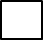     Изложение      Диктант     МатематикадаосновнойМатематикаФизиканетФизикаХимиянетХимияИнформатика и ИКТнетИнформатика и ИКТБиологиядаосновнойБиологияИсториянетИсторияГеографиянетГеографияЛитературанетЛитератураОбществознаниедаосновнойОбществознаниеАнглийский языкнетАнглийский языкНемецкий языкнетНемецкий языкФранцузский языкнетФранцузский языкИспанский языкнетИспанский языкКонтактный телефон()--